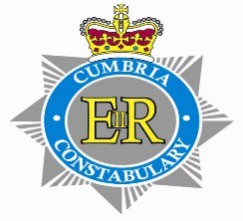 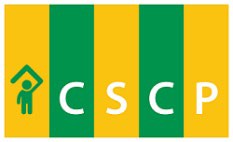 Sender Certificate: I confirm that I have considered the information below and no immediate safeguarding action is required.Information Arena: Please Tick all that apply Who or where is the information coming from? If this is from your own observations please enter ‘as above’.If the information is from a 3rd party, would they be willing to speak with the Police?Risk to Source: The protection of the source (the person providing the intelligence) is a priority to the Police. Please make it clear if you feel there is a risk to the source of this information if it is shared, clearly marking it as SENSITIVE so it can be managed accordingly.Information: Please provide the information that you wish to share in relation to the subject or the location. Include any names/nicknames/DOB/addresses/identifying factors/phone details/actions/ significant events/dates/vehicle details/email details/social media account details (if available)Send completed form to:registeredprovision&policemou@cumbria.police.uk    with the subject titleCSCP Multi Agency Information Submission FormCumbria Police will treat all information received in accordance with Data Protection and Management of Police Information (MOPI) legislation. The details of any source will be secure and unavailable to police officers and staff except for limited, dedicated roles.There must be a policing purpose for information to be recorded. Not all information recorded will have a specific outcome generated and may be retained only to assist future research and investigation purposes. We reserve the right to share this information with other police or law enforcement agencies, or 3rd parties subject to the rules governing such sharing within Data Protection legislation and MOPI.Multi-Agency Information Submission FormTHIS FORM IS FOR THE SHARING OF NON-URGENT INFORMATION BY PARTNER AGENCIES THAT RELATES TO THE EXPLOITATION OF CHILDREN, FOR THE PURPOSES OF IDENTIFYING AND MITIGATING RISK.THIS FORM IS NOT A SUBSTITUTE FOR A SAFEGUARDING REFERRAL AND SHOULD NOT BE USED AS SUCH. DO NOT USE THIS FORM TO REPORT A SAFEGUARDING CONCERN OR A CRIME.PLEASE REPORT ALL CRIME TO THE POLICE VIA 101PLEASE REFER SAFEGUARDING CONCERNS TO THE CSCP SAFEGUARDING HUB USING THE SINGLE CONTACT FORM:Cumberland: Cumberland Safeguarding Hub Single Contact Form (cumbria.gov.uk)Westmorland and Furness: Westmorland and Furness Safeguarding Hub Single Contact Form (cumbria.gov.uk)NameJob TitleOrganisationTelephone and Email AddressDrugsCounty Lines Criminal ExploitationChild Sexual ExploitationMissing Location of ConcernOther Full Name and DoBAddressContact NumberYesNo